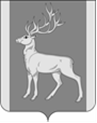 РОССИЙСКАЯ ФЕДЕРАЦИЯИРКУТСКАЯ ОБЛАСТЬАДМИНИСТРАЦИЯ МУНИЦИПАЛЬНОГО ОБРАЗОВАНИЯКУЙТУНСКИЙ РАЙОНП О С Т А Н О В Л Е Н И Е   «02» октября 2020 г.                               р. п. Куйтун                                                 № 798-п Об учреждении официального печатного средства массовой информации муниципального образования Куйтунский районВ соответствии с пунктом 7 части 1 статьи 17, статьей 47 Федерального закона от 6 октября 2003 года № 131-ФЗ «Об общих принципах организации местного самоуправления в Российской Федерации», статьей 7 Закона Российской Федерации от 27 декабря 1991 года № 2124-1 «О средствах массовой информации», руководствуясь статьями 37, 46 Устава муниципального образования Куйтунский район, администрация муниципального образования Куйтунский районП О С Т А Н О В Л Я Е Т:1. Учредить печатное средство массовой информации муниципального образования Куйтунский район – газету «Вестник Куйтунского района»  (далее по тексту – официальное печатное средство массовой информации) для официального опубликования муниципальных правовых актов муниципального образования Куйтунский район и соглашений, заключенных между органами местного самоуправления муниципального образования Куйтунский район, между органами местного самоуправления муниципального образования Куйтунский район и органами местного самоуправления иных муниципальных образований, обсуждения проектов муниципальных правовых актов муниципального образования Куйтунский район по вопросам местного значения, доведения до сведения жителей муниципального образования Куйтунский район официальной информации о социально-экономическом и культурном развитии муниципального образования Куйтунский район, о развитии его общественной инфраструктуры и иной официальной информации. 2. Установить, что организационный отдел управления по правовым вопросам, работе с архивом и кадрами администрации муниципального образования Куйтунский район выступает в качестве редакции, издателя официального печатного средства массовой информации. Руководитель указанного структурного подразделения назначается главным редактором официального печатного средства массовой информации.3. Утвердить Положение об официальном печатном средстве массовой информации (Прилагается).4. Установить, что материальное и финансовое обеспечение подготовки, технического производства и распространения официального печатного средства массовой информации осуществляется за счет средств бюджета муниципального образования Куйтунский район.5. Контроль за исполнением настоящего постановления возложить на начальника управления по правовым вопросам, работе с архивом и кадрами администрации муниципального образования Куйтунский район Головизину В.А.6. Организационному отделу управления по правовым вопросам, работе с архивом и кадрами администрации муниципального образования Куйтунский район Рябиковой Т.А.:- разместить настоящее постановление на официальном сайте муниципального образования Куйтунский район;-  опубликовать настоящее постановление в периодическом печатном издании.7. Настоящее постановление вступает в силу после его официального опубликования.Мэр муниципального образования Куйтунский район                                                                                                                    А.П. Мари                                                                                        УТВЕРЖДЕНО  Постановлением администрации  муниципального  образования Куйтунский район от «02» октября  2020 г. № 798-пПОЛОЖЕНИЕоб официальном печатном средстве массовой информации муниципального образования Куйтунский районПечатное средство массовой информации муниципального образования Куйтунский район – газета «Вестник Куйтунского района» (далее по тексту – официальное печатное средство массовой информации) является официальным печатным средством массовой информации муниципального образования Куйтунский район.Правовую основу для учреждения и организации деятельности официального печатного средства массовой информации образуют Конституция Российской Федерации, Федеральный закон от 6 октября 
2003 года № 131-ФЗ «Об общих принципах организации местного самоуправления в Российской Федерации», Закон Российской Федерации 
от 27 декабря 1991 года № 2124-1 «О средствах массовой информации», иные федеральные нормативные правовые акты, Устав муниципального образования Куйтунский район (далее по тексту – муниципальное образование), настоящее Положение и иные нормативные правовые акты муниципального образования.Официальное печатное средство массовой информации учреждено в целях обеспечения гласности и прозрачности деятельности органов местного самоуправления муниципального образования, содействия формированию осведомленности населения муниципального образования в области обеспечения и реализации на территории муниципального образования вопросов местного значения.Выпуск официального печатного средства массовой информации осуществляется для решения следующих задач:опубликование муниципальных правовых актов муниципального образования, опубликования проектов муниципальных правовых актов, официального опубликования соглашений, заключенных между органами местного самоуправления муниципального образования, между органами местного самоуправления муниципального образования и органами местного самоуправления иных муниципальных образований;обсуждение проектов правовых актов муниципального образования по вопросам местного значения;распространение официальной информации о деятельности органов местного самоуправления муниципального образования;доведения до сведения населения муниципального образования официальной информации о социально-экономическом и культурном развитии муниципального образования, о развитии его общественной инфраструктуры;доведения до сведения населения муниципального образования иной официальной информации (результаты местного опроса, анкетирования по выявлению мнения граждан об осуществлении органами местного самоуправления муниципального образования их полномочий, иные общественно значимые факты о деятельности органов местного самоуправления муниципального образования).Перечень официальной информации, подлежащей опубликованию в официальном печатном средстве массовой информации в соответствии с подпунктами 4, 5 пункта 4 настоящего Положения, определяется правовыми актами органов местного самоуправления муниципального образования.Тираж официального печатного средства массовой информации определяется в количестве 500 экземпляров.Официальное печатное средство массовой информации издается на русском языке.Официальное печатное средство массовой информации выпускается форматом А4.Объем каждого выпуска официального печатного средства массовой информации определяется главным редактором официального средства массовой информации, исходя из объема документов и (или) информации, предназначенных для опубликования.Официальное печатное средство массовой информации выпускается по мере поступления документов и (или) информации, предназначенных для опубликования, но не реже двух раз в месяц. При необходимости могут производиться дополнительные (специальные) выпуски официального печатного средства массовой информации. Решение об издании дополнительного (специального) выпуска официального печатного средства массовой информации принимается руководителем редакции в зависимости от объема предполагаемых к опубликованию документов и (или) информации, предназначенных для опубликования, а также необходимости их незамедлительного опубликования.Официальное печатное средство массовой информации распространяется безвозмездно.Территорией распространения официального печатного средства массовой информации является преимущественно территория муниципального образования Куйтунский район.Распространение официального печатного средства массовой информации осуществляется следующими способами:размещение в общественно доступных местах на территории муниципального образования, определенных правовым актом администрации муниципального образования Куйтунский район;направление (доставка) в органы местного самоуправления муниципальных образований Куйтунского района;размещение электронного варианта официального печатного средства массовой информации на официальном сайте муниципального образования;раздача на территории муниципального образования.Экземпляры официального печатного средства массовой информации подлежат безвозмездной передаче:в соответствующие организации в порядке и количестве, установленных Федеральным законом от 29 декабря 1994 года № 77-ФЗ «Об обязательном экземпляре документов»;в Думу муниципального образования Куйтунский район – в количестве не менее 1 экземпляра;в администрацию муниципального образования Куйтунский район – в количестве не менее 2 экземпляров;в муниципальное казенное учреждение культуры «Куйтунская межпоселенческая районная библиотека» – в количестве не менее 1 экземпляра.Назначение главного редактора официального средства массовой информации, а также права и обязанности работодателя в трудовых отношениях с главным редактором официального средства массовой информации осуществляет мэр муниципального образования.Главный редактор официального средства массовой информации не позднее одного месяца после окончания календарного года представляет мэру муниципального образования отчет о деятельности редакции официального средства массовой информации в прошедшем календарном году.